ñlH. Write a program in Scilab to find cardinality of the following eetaA = (1, 3, 5 7, 9}(n)	B = {x, y, z}{iiiJ	C = {Apple, Acer, Sony, Dell, Lenovo}A-| 1,3,5,7,9];a=1engt (A);disp(a,’Cardirtality of set A is:') 1 ›y=2;B=|x,y,z];b=length(B);disp(b,'Cardinality of set B is:'};Apple=2;Acer=4;Sony=6;Dell=8;Lenovo-10;C=|App1e, Acer, Sony, Defl, LenovoJ;c=length(C);disp(c,’Cardinality of set C is:');OUTPUT:execJ'E:\Scilab program filea\cardinality.see');Cardinality of set A ia:s.Cardinality of act B ie:Cardinality of set C ie: s.A2H: Write a program in Scilab t« r»id »umber of proper subsets of A wherntil	i^i- s.(iiJ	A - {Strangle, Rectangle, Squarn, Pentagon, Hexagon, Star).ri-5;//number of elements of act Am=2^n- 1;//numf›er of elements ofpo	r meet of A excluding A Coeffdisp(m,'Number of proper subsets A ='};OUTPUT:enecJ'R:\Scilab program fdea\power aetl.ace'); Number of proper aubaeta A -3i.Rectang1e=2;Square-3;Pentagon=4;Hexagon=5;A-(Triangle, Rectangle, Square, Pentagon, Hexagon, Star);n-length[A);//number  of members in Ain=2°n- 1;//number of elements of power set of A excluding A itselfdisp(tn,'Number of proper subsets of A =’J;exec('E:\Scilab program filea\power  aetl.ace')iNumber of proper aubaete of A -63.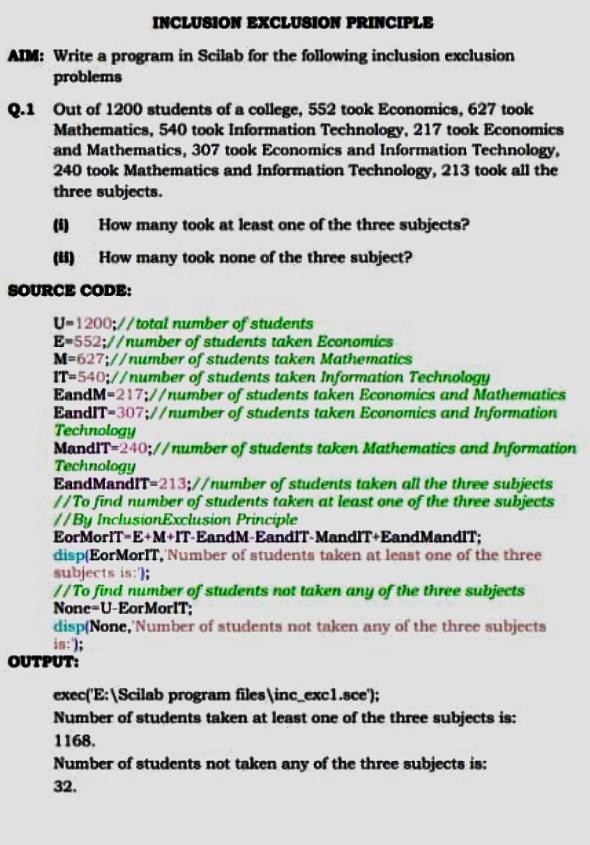 Q.h		A survey of 550 T.V. watchers produced the following information: 285 watch football, 195 watch hockey, 115 watch baseball, 45 watch football and baseball, 70 watch football and hockey, 50 watch hockey and baseball, 100 do not watch any of the three gamea.{IJ	How many people in the aurrey watch all the three gamea7{IU	How many people watch exactly one of the three gamea98OURDB CODB:U=S50;//total number of geople surqed F--’285;//numf›er of people etch football H- I O6;// number of geople munch hockey B- 115;//number ofmopIe •••t•h b•••e*••IlFandB=4S’,//nurnt›er of people etchfoothold nod baseballFandH=70;//ntimber of people snatch netball rind hockey HandB-TO;// number of people match hockey and baseball None- 1 OO,//number of people ii›atch none of the three//TO find number of i•• R!e *•*•t•* all the three gamesForHorB-U-None;//number of	OR!e •••••^ at hast one of the three//**u*•*!••’•••	***	n	’	!R!eFandHandB-ForHorB-F H B+FandH FandB+HandB;disp{FandHandB, Nuniliti i of people wat cli all the t hree fumes is:');//To find number of	OR!e •••••^ exactly One of the three gamesOnlyF-F-FandH-FandB+FandHandB;On1yH-H-HandB-FandH+FandHandB; On1yB-B-HandB-FandB+FandHandB;ExactlyOne-On1yF+OnlyH+OnlyB;//number	fp'e•Rle etch exactlyone of the three gamesclisp{ExactlyOne,'Number oi’ people watrli exactly onr of the thrergRmtn.is:');OU'2'PUT:exec('E: \Scilab prograzri fi1ea\inc exc2.ace'J; Number of people watch all the three gamea ia: 20.Number of people watch exactly one of the three games.ia:325.AIH: Write a program io Gcilab to esaluate the following polynomiala:(I)	/(x) = x* —2x -I- 1 atx	2 .g(z) = x* - 1 at x = 3.(ìiì)	A(x} - Zx* —7x2 -‹- 4x — 15 ot x = 5.BDDBCB CODB:f'poly([1 ,-2,0, 1],'x','c'};disp(f,’the polynomial f is ’J; k=horner{f,2J;disp(k,'value of polynomial f at x = 2 is ’};g=po1y(| 1,- 1],'x’,'r’); disp(g,'the polynomial g is ’); 1-horner(g,3J;disp§,'value of polynomial g at x - 3 is '); x - po1y{0, 'x');h - 2*x^3-7*x^2+4*x-15; disp{h,'the polynomial h i9') z -homer(h,5);diep(in,’value of the polynomial h at x - 5 is 'J;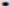 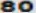 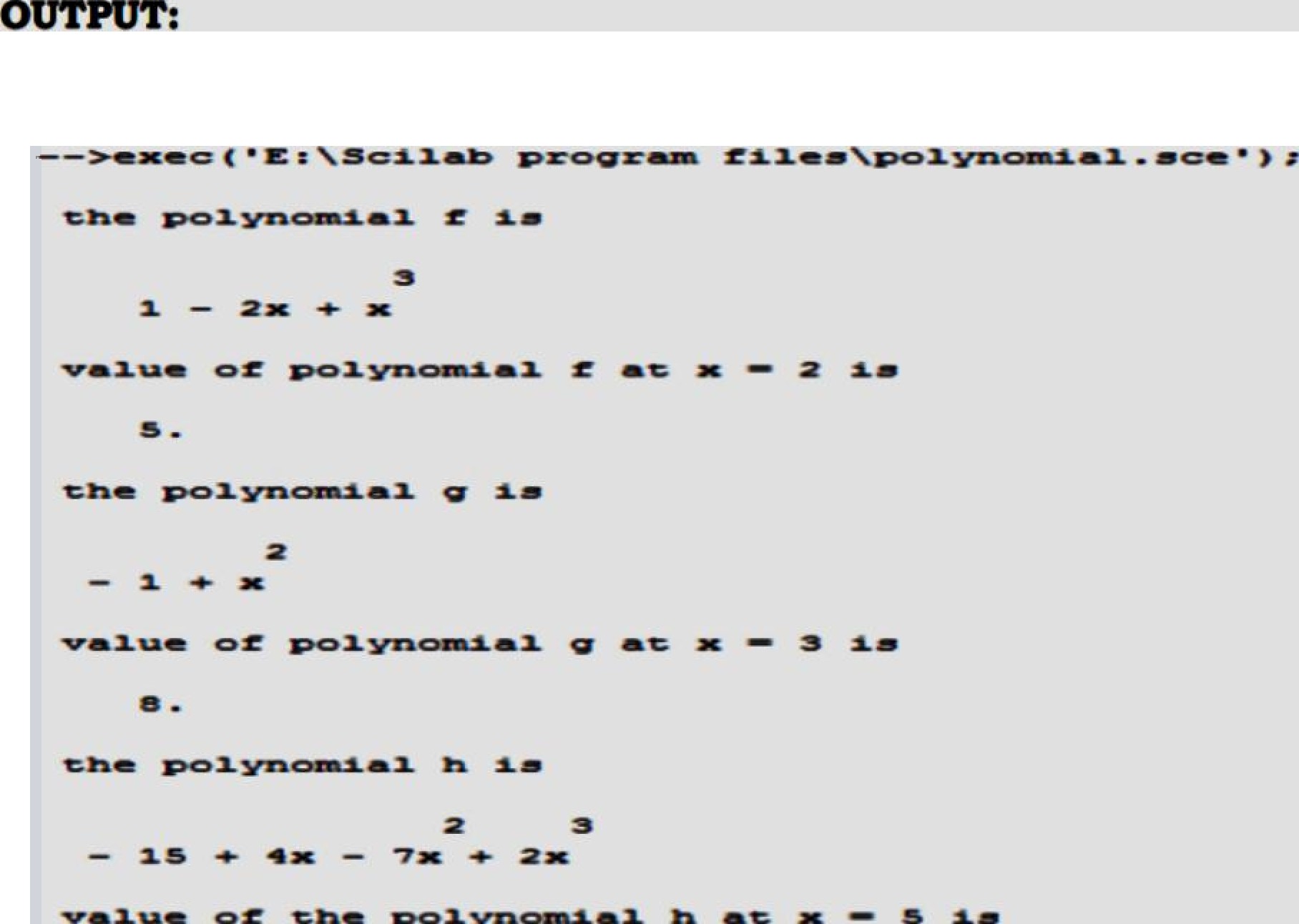 PAG2'O	ROTATIONAIM: Write a program in Scilab for the followingQ.1		Find firat six factorial valuee by using n! = n x (ii - 1)! without using inbuilt factorial function.fl	Compute (i) 61	{ii) 6!/41	{iii) 101/71 , by uaing inbuilt factorialfunction.aouRcB coDB:7/ finDirig some initial factorial vnfues ithout using inbu'dt factorialfunction//ca/cufañân by using n!=n”(n-1)!'#i dispfD,0!=) f1=1*fD; disp(fl,'l!-'}; f2=2*fl; disp(f2,'2!-’J;f3=3*f2; disp(f8,'3!=’}; f4=4*f3; disp(f4,'4!='J; f5=5*f4; disp(f5,'5!=’};//6/ by usinp inbuilt factorial functionf6=factorial(6); disp(fB,'6!-’};//flozg 6!/4! aru	10!/ 7! k1=factorial(6)/factorial(4); disp(kl,’value of 6!/ 4! is:'); k2=factorial(10J/factorial(7); disp(k2, value of 10!/7! is:');exec('E: \Scilab program files \counting_factorial.ece'); 0!=1.2!=2.3!=6.4l=24.51=120.61=720.vMueof6!/4Ms:30.value of 10!/7! is:720.PRfi	TA	to.	3 {B PHRMBTATIOH8AIH: Write a program in Scilab for the following:A teacher ia preparing an examination time table for 5 papera to beheld on 5 consecutive daya. How many different time table can aheQ.0		A manager haa 10 persons working under him and he is expected to award 3 prizea to the peraone whom he ranka are the top three achievere in the previous year. How many choices doea he have7BOURCB CODE:function [h]-	turn, r)k=factorial|n)/factorial(n-rJ; endfunctionn=5;//number of days availabler-ñ;/7number of papers to :scheduleana I -pt	(n,r)idisp(ans 1,'Number of ‹different time taliles:'); a= 10;//total number of people available b=3;Z/number people to selectarise=	tn(a,b);disp(ana2,’Number of’ choices manager has:');OUTPUT:exec('E:\Scilab program filea\prmtn aci’Ji Number of different time tablea:120.Number of choices manager haa:720.us:	Write a program in Scilab for the following:q.z	In how many waya can a committee of 8 people be formed out of a group of 10 men and 5 woo endq.a		In how many waya can a committee of 6 men and 2 women be formed out of a group of l0 men and 5 women7function (kJ-cmbntn(n, r)k=factorialJn)/{factorialJr)*factorial(n-rJ);endfunctionm= 10;/Ztotnl number of men w=5;//totol number of ux›men r=8;// ntimf›er of people to :select ana1=cmbntnJm+w,rJ;disp(anal,'Number of ways to form a committee of 8 out of a group of10 men and 5 women is:');z I -6;7/number of men to be :seIected r2——2,//number of ux›men to be selected ana2=cmbtztn(m,r1)”cmbntn(w,r2);disp(an82,’Number of ways to form a committee of 6 men anal 2women out of a group of 10 men and 5 women is:'J;exec('E: \Scilab program filea\cmbntn.aci'J;Number of waya to form a committee of 8 out of a group of 10 menand 5 women is:6435.Number of waya to form a committee of 6 men and 2 women out of a group of 10 men and 5 women ie:2100.AIM: Write a program in Scilab for the following:q.i	Two uniform dice are rolled. Find the probability of Ji) an event A that aum of the numbers ia at moat 6.(iiJ an event B that aum of the numbers ie at least 10.BOU tCB CODB:disp(’Two uniform dice are rolled and sum of the outcomes are observed:');S-|2,3,4,5,6,7,8,9,10,11,12];//all po:sBibte outcomes for ttie expeMrnentdisp('The probability space is as follows:'};//f'n - pmbab“City of gening n as cum of the outcomesP2=1/36, P3=2/ 36, P4=3/36, P5=4/36, P6=5/ 36, P7=6/36, P8=5/ 36,P9=4/36, P10=3/36, P11=2/86, P12= 1/36disp{'A is the event that sum of the outcomes is at most 6 and B is theevent that sum of the outcomes is at least lO.'); PA=P2>PS>P4<P5>P6;//probot›ifity of emnt A disp(PA,'Probability of event A:'};PB=PI0 Pl 1+PU,//probofi’d'itp of client Bdisp(PB,'Probability  of event B:'};OOTPOT:exec('E: \Scilab program filea\prnbability_apacea.ace’J;Two uniform dice are rnlled and aum of the outcomea are obanrved: The probability space is aa follows:0.02777780.05555560.08333330. l lll 1110.13888890.1b6ñbb70.13888890.L 1 11 1 11P1O =0.08333330.055555f:iPU	-0.0277778A ia the event that aum of the outcomes ia at moat 6 and B ia theevent that aum of the outcomea ia at leaBt 10.Probability of event A:0.4166667Probability of event B:0.1666667